Ciudad, CONVOCATORIA PÚBLICA NÚMERO de Dependencia Administrativa o Unidad Académica con base en los Acuerdos Superiores: 295 del 9 de agosto de 2005 y 308 del 13 de diciembre de 2005; Convoca a los estudiantes interesados en cubrir las plaza(s) NÚMERO de AUXILIAR DE PROGRAMACIÓN, a partir de la vigencia AÑO, semestre académico 2006-01 y Unidad Ejecutora NÚMERO.Requisitos:Estar matriculado como mínimo en doce (12) créditos de su programa académico.Haber aprobado como mínimo el cuarenta por ciento (40%) de los créditos del programa en el cual se encuentra matriculado.Haber obtenido un promedio crédito que lo ubique en el tercio superior de su nivel académico inmediatamente anterior o tener mínimo un promedio de 3.8 en su semestre anterior, en la escala de cero (0.0) a cinco (5.0).Haber aprobado la totalidad de las asignaturas cursadas en el semestre académico inmediatamente anterior.El estudiante asignado no podrá recibir ningún otro estímulo económico o devengar dinero de otras modalidades de apoyo que ofrece la Universidad de Antioquia y la relación con la institución no generará ningún vínculo laboral.Demostrar conocimientos y aptitudes correspondientes al lenguaje de programación:Escriba en este lugar el nombre de los lenguajes de programación y en el área en la cual va a realizar su actividadAdicionar otros requisitos (si considera necesario).Funciones:Los Auxiliares de Programación se ocuparán de funciones tales como: prestar colaboración en la definición, análisis y diseños para computadores; elaborar diagramas de flujo y codificar programas en lenguajes adecuados; asesorar en los programas elaborados a los usuarios de los equipos de la dependencia a la cual se encuentren asignados; montar y adecuar paquetes de programas dentro de los sistemas que emplea la Universidad; manejo de servidores; diseño de páginas web; y colaborar en la capacitación sobre manejo de equipos y programas de computación.REGISTRAR DIARIAMENTE TODAS LAS ACTIVIDADES REALIZADAS EN EL APLICATIVO SEA.Inscripciones: Se harán durante los  (mínimo cinco días, número en letras) (número)  días hábiles siguientes a la fecha de la convocatoria pública. Los interesados deben tener disponibilidad horaria y presentar hoja de vida a Dependencia Administrativa o Unidad Académica, en el Bloque NÚMERO, Oficina NÚMERO  o al CORREO ELECTRÓNICO.Selección:Si se considera necesario se realizarán pruebas y/o entrevista a los estudiantes cuyas hojas de vida sean preseleccionadas, dentro de los número en letras (NÚMERO)  días hábiles siguientes al cierre de inscripciones.Resultados:Las listas de elegidos y elegibles se publicará máximo los número en letras (NÚMERO) días hábiles después de terminada la selección.Vigencia de la convocatoria:La lista resultante de elegibles, tendrá una vigencia de UN AÑO a partir de la fecha de la convocatoria.Notas: El estudiante seleccionado deberá poseer o abrir una cuenta bancaria personal para el pago; igualmente actualizar el correo electrónico institucional en MARES para enviarle información y tener todos sus datos actualizados. En el momento que deje de cumplir con alguno de los requisitos exigidos para el estímulo, será su obligación informarlo inmediatamente, ya que pierde el derecho a continuar con él, las horas de actividad sin cumplir requisitos no podrán ser reconocidas.Nombre Completo Ordenador Del Gasto de Dependencia Académica o Facultad o Instituto o Escuela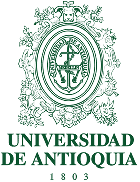 Convocatoria auxiliar de programaciónSistema de estímulos académicos —SEA—UNIVERSIDAD DE ANTIOQUIA